RUCHAZIE HOUSING ASSOCIATION                                         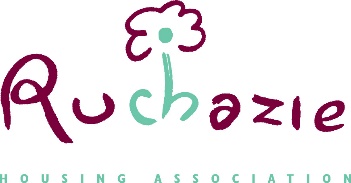 MANAGEMENT COMMITTEE MEETINGThursday 30th May 2024 – GARFIELD HOUSE HOTEL 6PMItem TitleWelcome- Chairperson1.Apologies and Declaration of Interests 2.Minutes of meeting held on 28TH March 2024 3.Development update – Feasibility Study presentation MAST ArchitectsJR groupnbmGail Sheriff4.Finance ReportQ4 Management AccountsSHR 5 year projections return30 year projectionLoan portfolio return 5.ARC return 2023 -20246.Policy Review 7.Membership Report 8.AOB9.Date of next meeting Thursday 27th June 6pm Hybrid